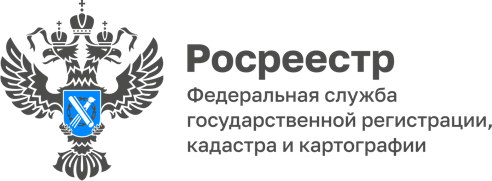 Строить станет проще«ДОМ.РФ» представил суперсервис, который упростит строительство индивидуального жилья.Платформа «Строим.дом.рф» в рамках суперсервиса «Цифровое строительство» – это удобная возможность в режиме одного окна выбрать застройщика и проект дома, а также при необходимости подобрать ипотечный кредит. Сервисом могут пользоваться как граждане, так застройщики и банки. В ближайшее время появится возможность электронного взаимодействия гражданина как заказчика строительства со всеми нужными контрагентами – подрядчиком, поставщиком, банком, кадастровым инженером, ресурсоснабжающей организацией. «Важным этапом развития сервиса станет интеграция с порталом «Госуслуги» и сервисами Росреестра. Это упростит прохождение административных процедур, требующихся при строительстве дома», - сообщила руководитель Управления Росреестра по Республике Алтай Лариса Вопиловская.Материал подготовлен Управлением Росреестра по Республике Алтай